ИГРЫ С МАННОЙ КРУПОЙ ДЛЯ ДЕТЕЙ 2-3 ЛЕТ.Уважаемые родители и коллеги, предлагаю вашему вниманию развивающее занятие с манной крупой. Продолжаем развивать наши пальчики, работаем над мелкой моторикой, сенсорным восприятием и тактильными ощущениями.В этой статье речь пойдет о рисовании на манной крупе. Подобные занятия очень полезны, помимо выше перечисленных качеств они развивают фантазию, координация движений, активизируют в малыше творческие способности, раскрывают его потенциал, ребенок быстрее начинает разговаривать.Такие уроки можно проводить с детками в возрасте от года, но помните, что кто-то развивается быстрее, кто-то чуть медленнее, каждый малыш уникален! 
Для занятий нужно рабочее место, где ребенку будет удобно, поднос однотонный или цветной (на мой взгляд, однотонный подойдет лучше) или же неглубокая коробка среднего размера с ровным дном (можно ее обклеить бумагой, нарисовать на ней что-нибудь интересное) ,манная крупа.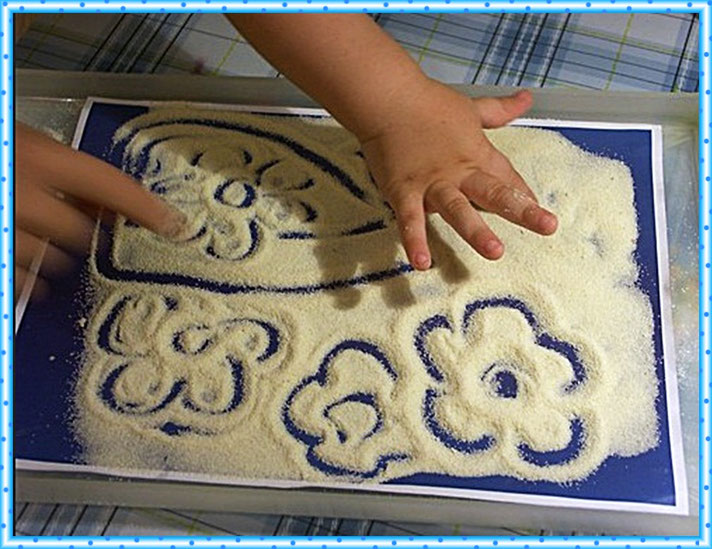 Так же нам понадобится хорошее настроение мамы и, конечно же, пальчики маленького художника!
Обязательно во время таких занятий разговаривайте и взаимодействуйте с малышом, играйте с ним!
И как же можно играть? Рассмотрим подробнее. Все намного проще, чем вы думаете.
Для начала пусть ребенок потрогает манку, возьмет в кулачок, познакомится с её свойствами. Только затем начинайте исследовать с помощью предметов.Ситечко. Сеем из одной посудинки в другую.
Совочки, ложечки, формочки. Насыпаем, пересыпаем крупу. 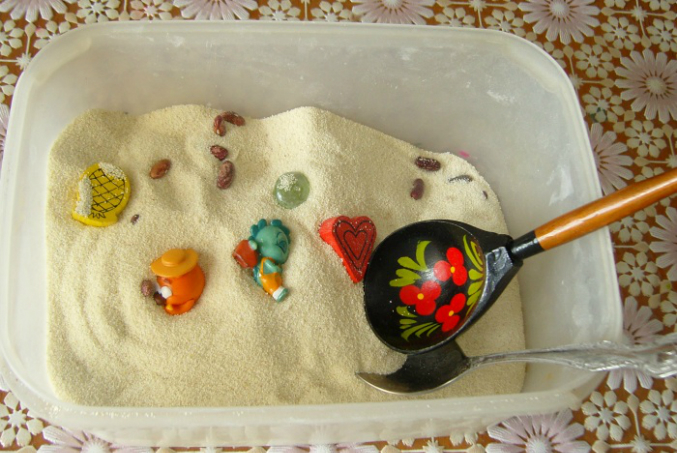 После ознакомительного этапа можно начинать рисовать. Это могут быть  всевозможные природные явления (дождик, солнышко, молнии) животные, домики и все, что захотите. Сначала можно рисовать отдельные элементы, а затем объединять их в общий сюжет и рассказывать маленькие сказки.
Грабельки — рисуем огород и делаем грядки грабельками, а потом сажаем, например, фасоль и приговариваем: Расти фасоль, расти горох, расти бобок — все в наш погребок! Кисть для рисования - метем по крупе и приговариваем: Идет дворник, метет дворик. Метет дорожку в свою сторожку (метете кисточкой к домику). 
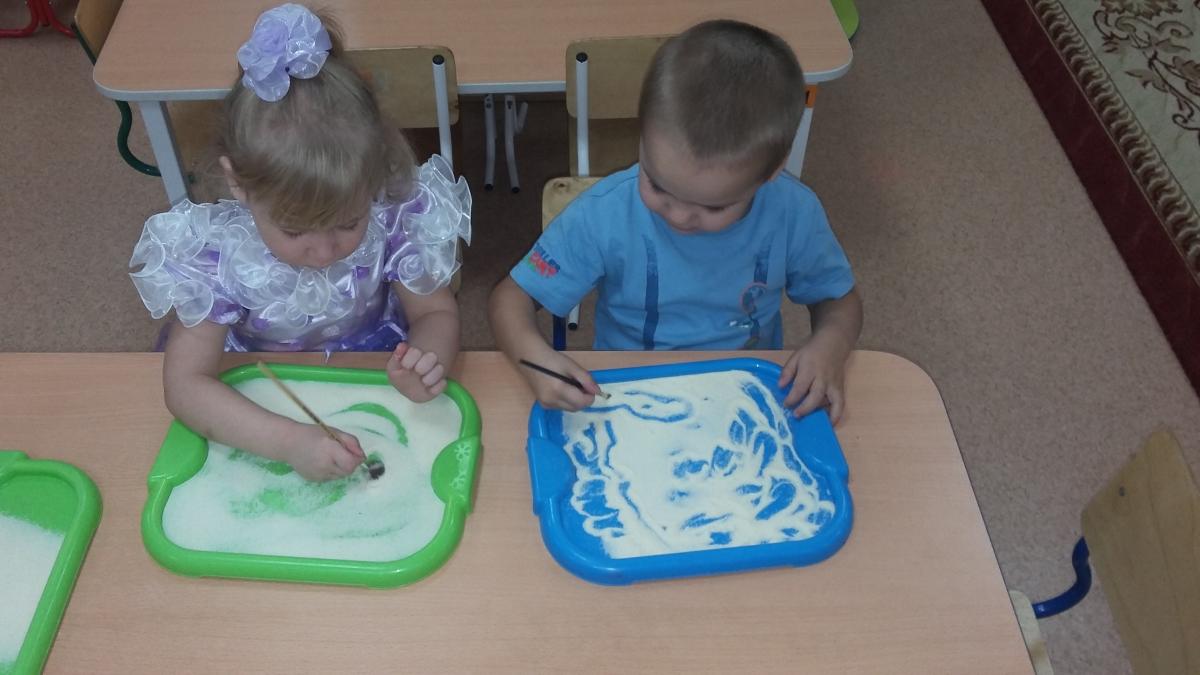 Можно спрятать под слоем манки вырезанные картинки из обычных журналов. Пусть малыш их отыщет. 
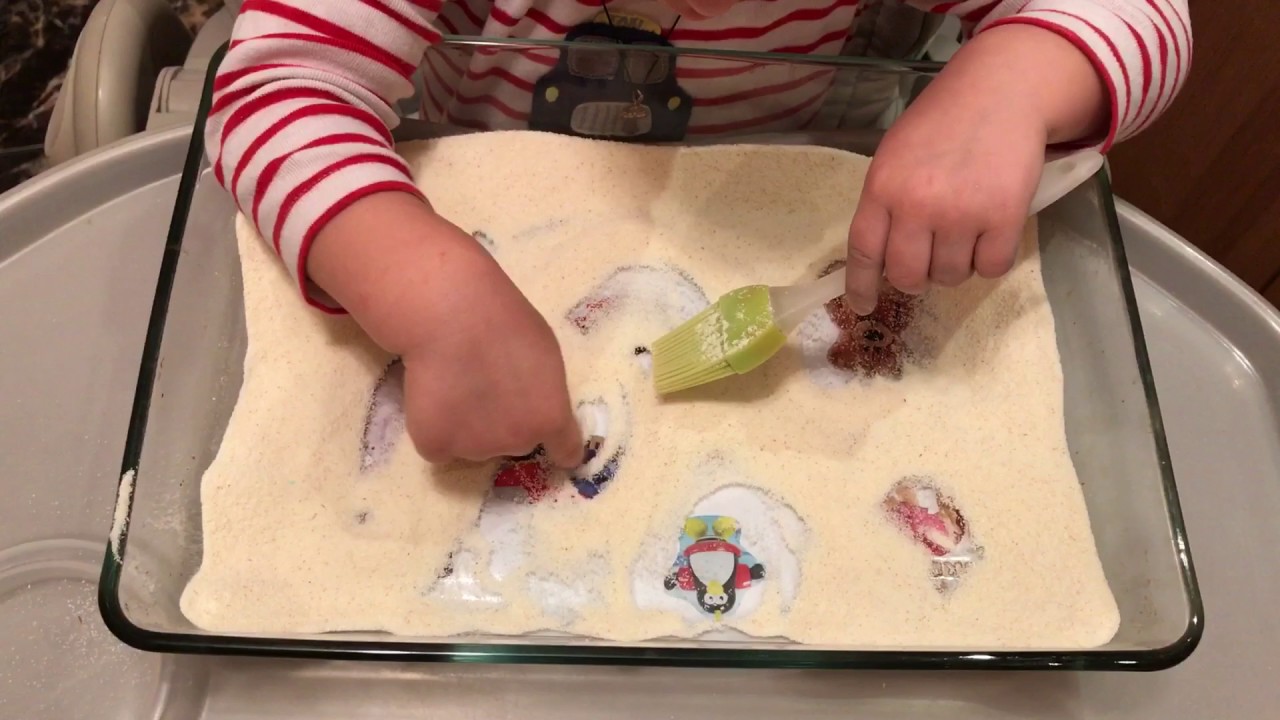 Можно нарисовать елочку, украсить ее с помощью мелких деталей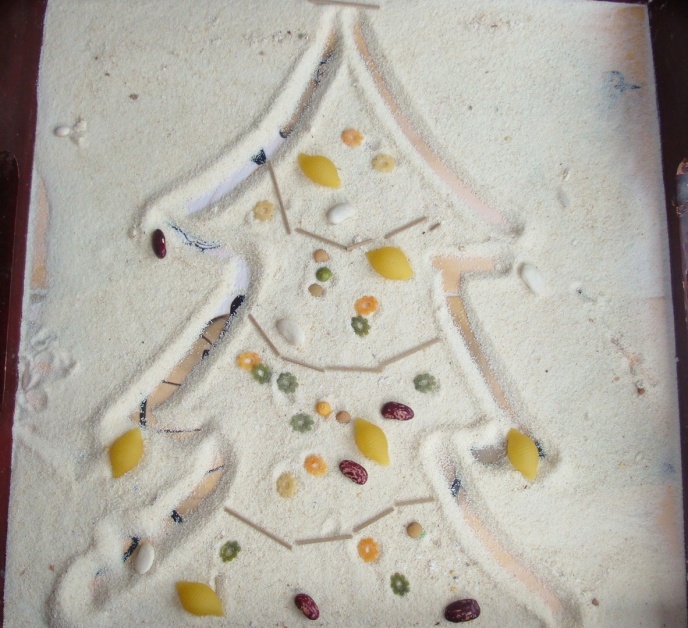  Или дерево, а на нем плоды.Используем мелкие игрушки, звери, машинки. Показываем, вот машинка проехала, какой след оставила; Вот лошадка проскакала, какой след оставила.
Игра «Кормим собачку»  рисуем конуру и миску, используем игрушку-собаку.
Игра «Идет снежок» Делаем картонный домик из бумаги, сверху  сыпем манную крупу. Учим ребенка сыпать щепотью имитируя снег.Идет снежок, замело наш садок, замело домишко, идет снег чуть слышно (тихонько — тихонько сыпем на домик).
Чтобы  обновить изображение достаточно стряхнуть поднос из стороны в сторону, и у вас новое полотно для творчества!
Фантазируйте и старайтесь заинтересовать ребенка и ни в коем случае его не заставляйте! Если ваш малыш не хочет спокойно играть, а начинает все крушить, лучше прекратите занятие и попробуйте в другой раз. Предложите ему игру более подходящую для его настроения. 
Интересных Вам сюжетов!                                                              Воспитатель первой младшей группы №1  Аладышева Е.Е.